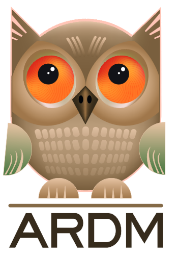 Appel à candidatureRenouvellement d’un tiers du comitéElections, avril 2021Chère, cher membre de l’ARDMComme tous les deux ans, un tiers du comité de l’ARDM arrive en fin de mandat et sera renouvelé par élections. Ces élections seront organisées, par voie numérique, en avril 2021. En 2021, les membres sortants sont : Thomas Barrier, Annie Bessot, Isabelle Bloch, Hamid Chaachoua, Brigitte Grugeon-Allys, Claire Winder. Il nous faut également renouveler le représentant des jeunes chercheurs au comité, mission assurée depuis deux ans par Pierre Vincent Quéré. Six sièges sont à pourvoir, ainsi qu’un siège de représentant jeunes chercheurs, pour deux ans.Nous lançons donc un appel, le plus large possible, à l’ensemble des membres de l’association, à présenter une candidature, rallier le comité et prêter ainsi main forte à l’animation de la vie de l’association. CandidaturesPour présenter votre candidature, il vous suffit d’envoyer votre candidature par courriel, avec un texte d’une demi-page environ, expliquant vos motivations et votre engagement à l’ARDM, à Cécile Ouvrier-Buffet (cecile.ouvrier-buffet@u-pec.fr), en mettant en copie de votre message les secrétaires de l’ARDM :Anne-Cécile Mathé : ac.mathe@gmail.comSimon Modeste : simon.modeste@umontpellier.frLa date limite de candidature est fixée au 27 mars 2021 à midi.Présentation des candidatures Lors de la plage ARDM du séminaire national des 8 et 9 avril 2021, les candidats pourront se présenter brièvement (les candidats absents pourront donner un court texte à projeter/lire pour eux). Les textes de candidature seront accessibles sur le site de l’ARDM.Électeurs et électricesLes électeurs sont les personnes adhérentes à l’ARDM à la date du 1er avril 2021 (et elles seules). Nous extrairons la liste des membres à cette date-là. Assurez-vous d’être encore adhérent à cette date.Pour savoir où en est votre adhésion : connectez-vous sur le site de l’ARDM puis cliquez sur « Mon compte » en haut de la page, et ensuite suivez le lien « Accès direct à la gestion de votre adhésion ».Pour renouveler l’adhésion, il faut cliquer sur le gros bouton « Adhésion » à droite.Vote (dates et fonctionnement)La période de vote commencera le 8 avril 2021 dans la journée et terminera le 30 avril 2021 à midi.Vous recevrez un courriel généré automatiquement vous demandant de voter. Si vous ne trouvez pas ce courriel, regardez dans vos spams, votre corbeille, ou faites une recherche avec le mot-clé « balotilo ».